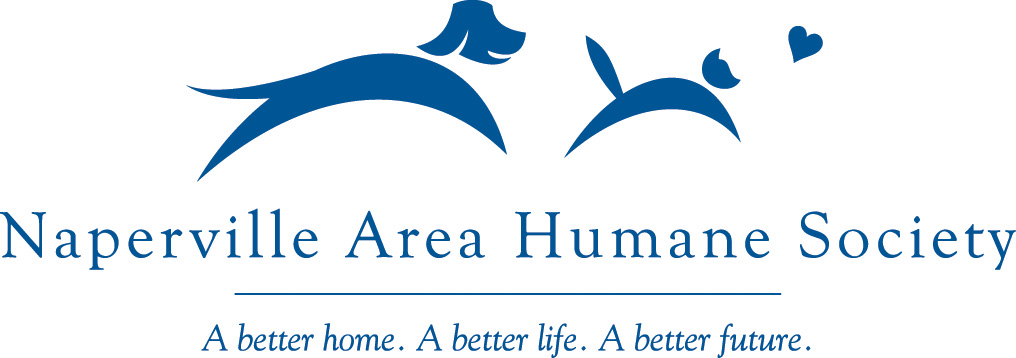 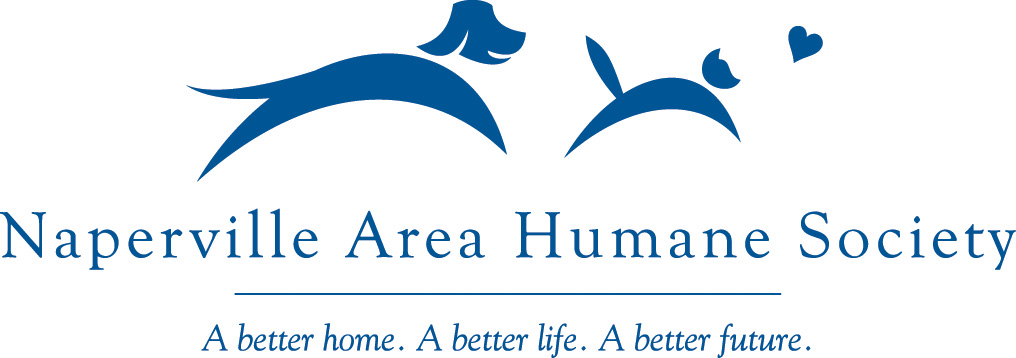 Board of Directors ApplicationINSTRUCTIONS for completing and submitting this form:  This is a Microsoft Word Form document.  Simply click on the grey box and type in the requested information.  Use your TAB key to move from one field to the next.  The grey text box will expand to accommodate your information.  When finished, save the document and send as an email attachment.  Thank you!Full Name      					Date      Home Address      Home Phone       					Cell Phone      				 Personal Email      					Date of Birth      Employer      					Position Held      Employer Address      				Work Phone      Please check any of the following skills that you feel you could bring to the board Accounting		 Community Relations	 Education	 Finance			 Fundraising		 Human Resources Investment		 Management		 Marketing			 Planning			 Public Relations		 Public Speaking Other (please specify)      Please list boards or committees that you currently serve or previously served on: (Please list name of organization, city and state of organization, year(s) served, and position held within the organization)1.      2.      3.      4.      Please answer the following questionsAre you willing to attend monthly board meetings?				 Yes		 NoAre you willing to serve additional hours as needed on committees?	 Yes		 NoAre you willing to attend board training and planning sessions?		 Yes		 NoAre you willing to make a personal financial gift to NAHS?			 Yes		 NoWhy are you interested in serving on Naperville Area Humane Society’s Board of Directors?What is your definition of a good board member?Please provide a brief statement of your understanding of NAHS’s goals and objectives.Please list previous experience in, or with non-profit organizations?What qualifications do you have that would be beneficial to Naperville Area Humane Society?Check the committees that you would be interested in serving on, if elected to the Board.		Governance		Finance		Golf		Paws in the Park		GalaPlease email to Kristen Funk, Executive Director, at kfunk@naperhumane.org For Board Use Only___ Nominee Met with Executive Director, Date: ______    ___ Nominee Met with Board Member, Date/Who?: __________________________________________ Nominee Reviewed by Governance Committee, Date: ______    ___ Nominee Proposed to the Board, Date: ______    ___ Board Action 	Accepted	Rejected		 Date: ______    